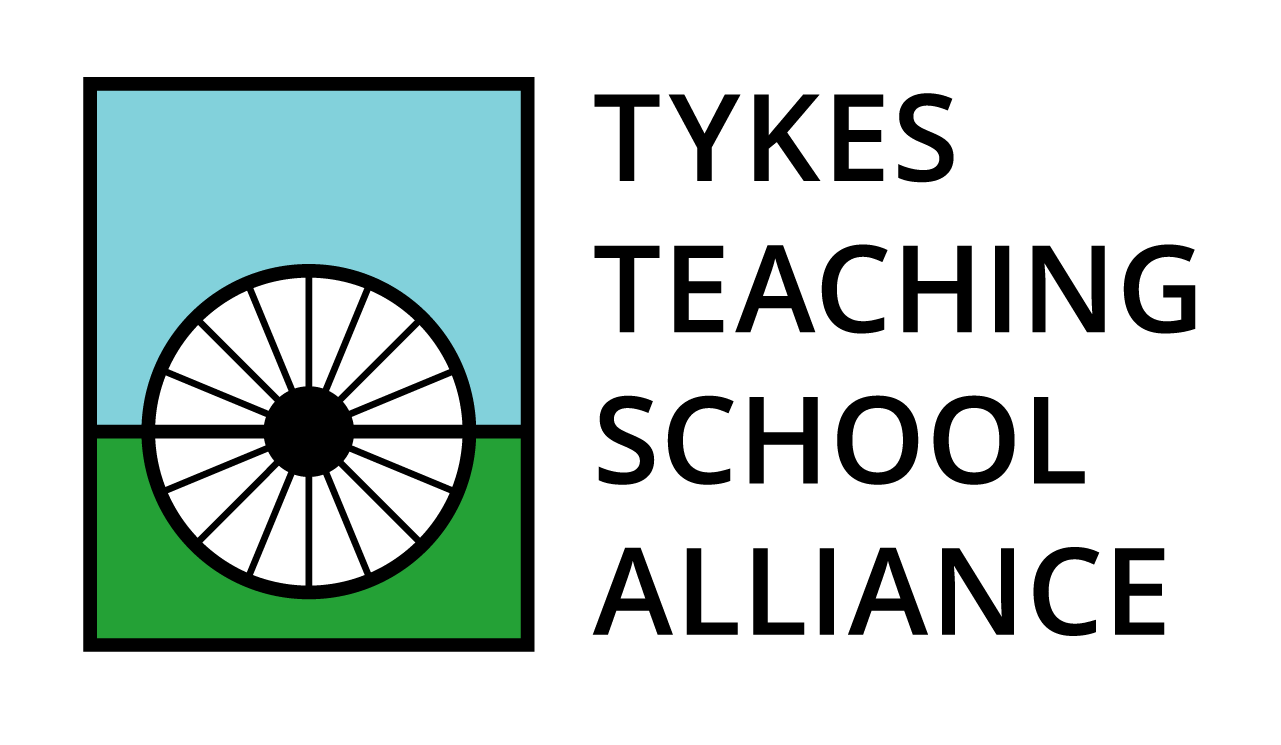 SCHOOL: __ _   NAME: ____ ____________POST TITLE: ____________SLE____________________	WEEK ENDING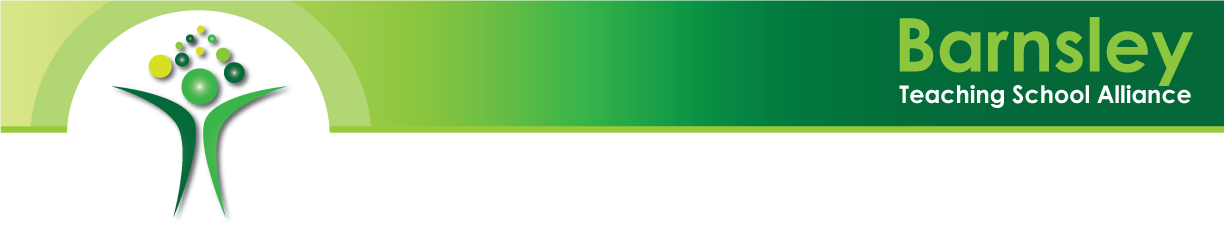 DESCRIPTION OF SUPPORTMONHRSTUESHRSWEDHRSWEDHRSTHURHRSFRIHRSSATHRSSUNHRSTOTAL HOURS WORKED/PAYMENT REQUIREDTOTAL HOURS WORKED/PAYMENT REQUIREDWEEK ENDINGDESCRIPTION OF SUPPORTMONHRSTUESHRSWEDHRSWEDHRSTHURHRSFRIHRSSATHRSSUNHRSNo OF FULL DAYS AT £300No OF HALF DAYSAT £150W/EW/EW/EW/ETOTAL TO BE PAIDTOTAL TO BE PAIDTOTAL TO BE PAIDTOTAL TO BE PAIDTOTAL TO BE PAID